	Р Е Ш Е Н И Е	от 11.02.2022г.                            аал Сапогов                                            № 55О внесении изменений в решение Совета депутатов Сапоговского сельсовета от 24.11.2021 №42 «Об установлении на территории муниципального образования Сапоговский сельсовет Усть-Абаканского района Республики Хакасия земельного налога на 2022 год»На основании протеста Прокуратуры Усть-Абаканского района от 26.01.2022 №7-6-2022 на решение Совета депутатов Сапоговского сельсовета от 24.11.2021 №42 «Об установлении на территории муниципального образования Сапоговский сельсовет Усть-Абаканского района Республики Хакасия земельного налога на 2022 год», в соответствии с главой 31 Налогового кодекса Российской Федерации, ч. 10 ст. 35 Федерального закона от 06.10.2003г. № 131-ФЗ «Об общих принципах организации местного самоуправления в Российской Федерации» (с последующими изменениями), в соответствии пунктом 2 статьи 387, абз. Третьими и четвертыми п.п.1 п.1 ст.394, п.1 ст.397 Налогового кодекса Российской Федерации, ч.17 ст.3 ФЗ, руководствуясь Уставом муниципального образования Сапоговский сельсовет Усть-Абаканского района Республики Хакасия Совет депутатов Сапоговского сельсоветаРЕШИЛ:1. Внести изменения в решение Совета депутатов Сапоговского сельсовета от 24.11.2021 №42 «Об установлении на территории муниципального образования Сапоговский сельсовет Усть-Абаканского района Республики Хакасия земельного налога на 2022 год»:1.1. Наименование решения читать в новой редакции: «О введении на территории муниципального образования Сапоговский сельсовет Усть-Абаканского района Республики Хакасия земельного налога на 2022 год».1.2. Слова «Установить налоговые ставки» п.1 абзаца 1 решения заменить на слова «Ввести налоговые ставки».2. Направить настоящее Решение для подписания и опубликования в газете «Усть-Абаканские известия» Главе Сапоговского сельсовета.Глава Сапоговского сельсовета		                                    Лапина Е.М.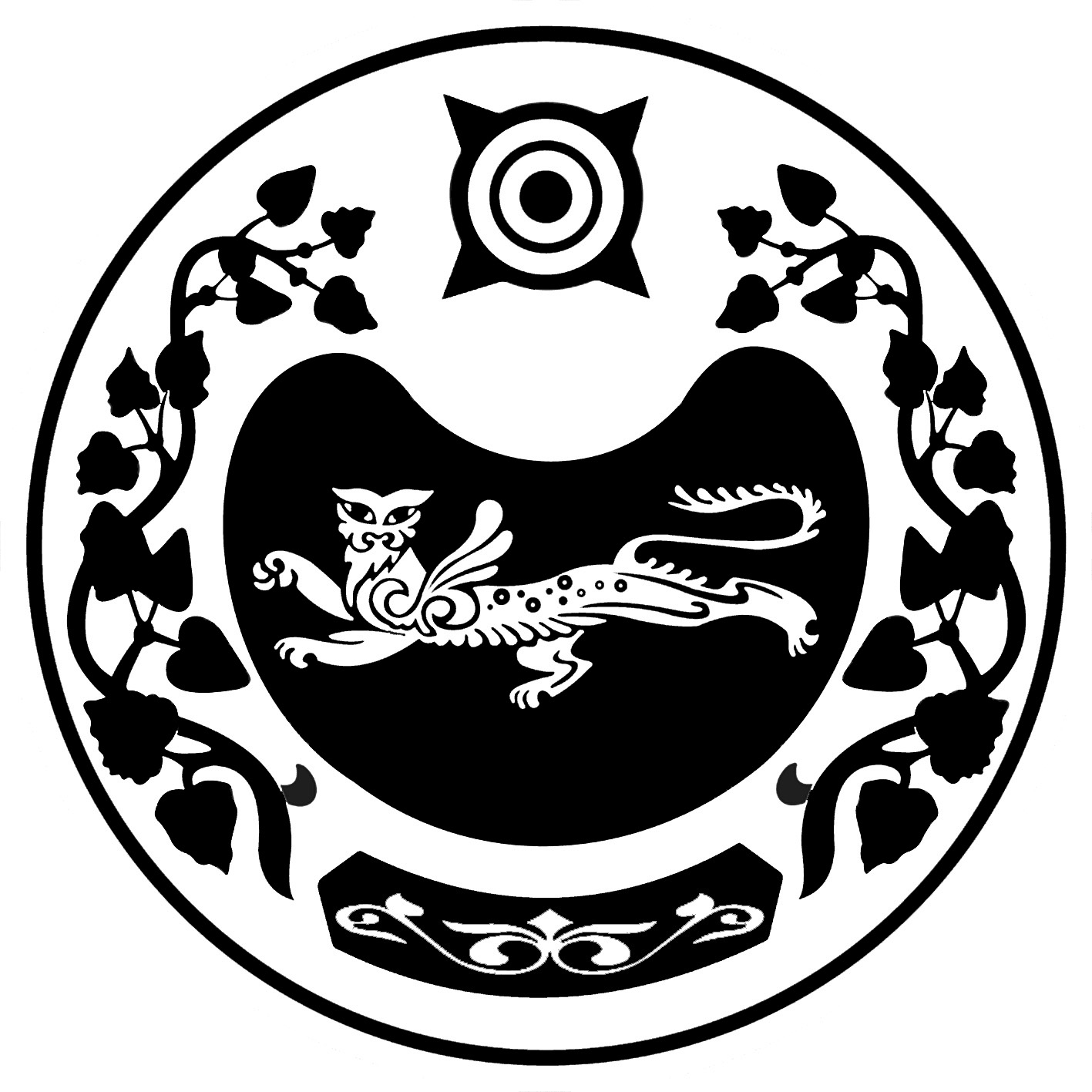 СОВЕТ ДЕПУТАТОВ САПОГОВСКОГО СЕЛЬСОВЕТА УСТЬ-АБАКАНСКОГО РАЙОНА РЕСПУБЛИКИ ХАКАСИЯ